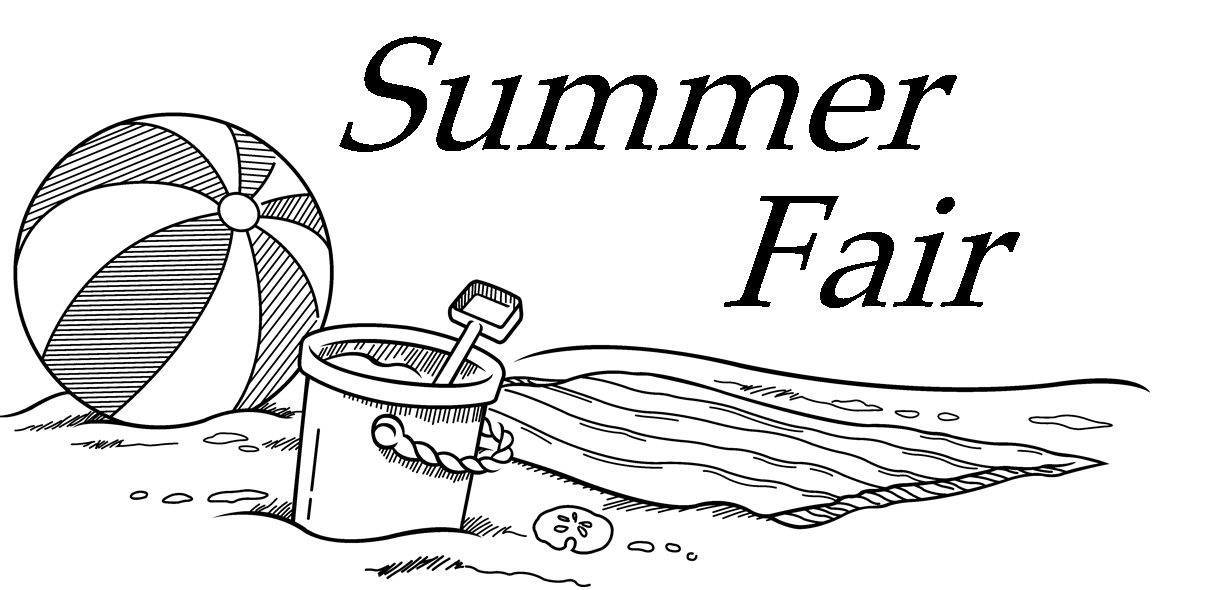 at the Lovell United Church of Christ1174 Main St.Lovell, METhursday, August 3rd 10:00 – 1:00Gifts, Baked Goods, Produce, Flowers, Balsam Fir Pillows, Jewelry, Treasures, Serrv Items, Raffleand Lunch